Оргкомитет: 8 (862) 264 2012, +7 918 91 665 91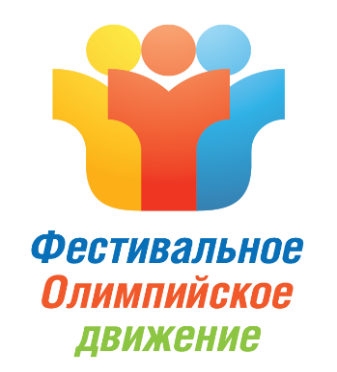 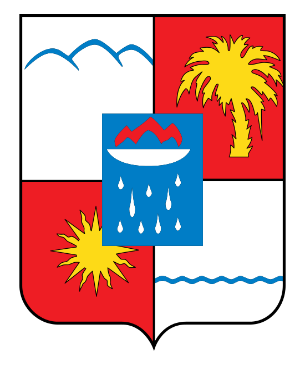 e-mail: rk@sochi.com или rk.events@sochi.comОфициальный сайт Конкурса: www.sochi-fest.ruСтраничка в ВК: https://vk.com/club111668546ФЕСТИВАЛЬНОЕ ОЛИМПИЙСКОЕ ДВИЖЕНИЕV Международный хореографический конкурс «Танцевальная Арена» - «ARENA DANCE»СОЧИ, Олимпийский парк23 марта - 27 марта 2020 года         ПОЛОЖЕНИЕПри поддержке:Управления культуры города Сочи Организаторы Фестиваля: АО «Сочи-Парк»  ОК «Сочи Парк Отель»ООО «Русский курорт»	Место проведения: Парк развлечений «Сочи Парк», Олимпийский парк, г. Сочи, Краснодарский край.Место проживания: «Сочи Парк Отель», Олимпийский парк, Адрес отеля: г. Сочи, Адлерский район, Континентальный пр-т, д. 6.Цели и задачи конкурса- выявление и поддержка ярких и самобытных творческих коллективов, исполнителей, постановщиков; сохранение и развитие многонациональной хореографической культуры, повышение уровня постановочной и исполнительской культуры; расширение и укрепление сферы культурного общения, творческих связей, обмена опытом.ХОРЕОГРАФИЧЕСКОЕ ИСКУССТВОКонкурс проводится по следующим номинациям:- детский танец (5-7лет, 8-10 лет);- классический танец;- народный танец;- казачий танец;- народный стилизованный танец;- эстрадный танец (в том числе спортивный);- современный танец (различные стили и техники);- бальный танец;- танцевальное предложение (авторское видение хореографии по выбору руководителя).Возрастные группы:Участники делятся на шесть возрастных категорий:  5 – 7 лет; 8-10 лет;11-13 лет;14-17 лет;18-23 года;смешанная группа. В каждой возрастной группе допускается участие исполнителей другого возраста, но не более 30% от общего числа выступающих в конкурсном номере.Условия конкурсных выступлений:Два разноплановых танца в одной номинации в одной возрастной группе одним составом.Малые формы от 1-го до 5-ти исполнителей включительно (соло, дуэт, трио, квартет, квинтет) представлены одним конкурсным номером.Ансамбли от 6-ти исполнителей и более.Длительность двух выступлений не должна превышать 9 минут. Коллектив имеет право выступать в нескольких номинациях. Конкурсные номера должны соответствовать возрастным психофизиологическим особенностям и возможностям исполнителей.			Критерии оценки:- Постановочная культура (идея, тема, драматургия, хореографические образы, лексика, рисунки, музыка, костюмы, реквизит);- исполнительская культура (индивидуальные данные, школа, артистичность, образность, эмоциональность и сценический темперамент, музыкальность, техника исполнения).Награждение:- Гран-при; - Лауреат I, II, III степени;- Дипломант I, II, III степени.Участникам вручаются кубки, специальные дипломы, призы, подарки, сувениры, именные сертификаты, благодарственные письма руководителям учреждений.Члены жюри:Жюри формируется из ведущих деятелей культуры и искусства в области хореографии.УСЛОВИЯ и ОПЛАТАВ пакет участника с 23 по 27 марта 2020 года стоимостью 13790 рублей включено:Участие в одной или двух номинациях одним возрастным составом (участие в дополнительных номинациях по согласованию с оргкомитетом за дополнительную оплату);участие во всех мероприятиях конкурса (просмотры, мастер-классы, Гала-концерт);трехдневное посещение парка развлечений «Сочи парк»: безлимитное катание на аттракционах, анимационные программы парка;проживание в двухместных номерах «Сочи Парк Отеля»;трехразовое питание «шведский стол»;встреча-проводы коллективов с ж/д Адлер и аэропорта;участие в практических мастер-классах;расширенный «круглый стол» и фуршет для руководителей;обзорная экскурсия по Олимпийскому парку.Возможно размещение по три человека в номере при условии, что на дополнительном месте размещается ребенок до 11 лет включительно. Размер дополнительной кровати 70 Х 160 см. Стоимость пакета участия на дополнительном месте 13 790 руб.Дети до 2-х лет размещаются бесплатно без предоставления места. Дети до 5-ти лет (не участники конкурса) размещаются по цене 6 400 руб. за весь период с предоставлением места. Стоимость является окончательной и не требует обязательных доплат в рамках конкурса.Для руководителей коллективов действует предложение 15+1Условия оплаты:Предоплата в размере 10% вносится в течение 5-ти дней после получения участниками подтверждения от организатора Конкурса. Данная сумма является невозвратной как предоплата за гарантированное бронирование номеров отеля.Окончательный расчет производится не позднее 29 февраля 2020 г. Возврат перечисленных средств производится при отказе от участия в Конкурсе не позднее 29 февраля за вычетом фактически понесенных затрат.Дополнительные услуги:одноместное размещение по дополнительному запросу;стоимость дополнительных суток по дополнительному запросу;«Обзорная экскурсия по г. Сочи» продолжительностью 6 часов;«Обзорная экскурсия в п. Красная поляна, курорт Роза Хутор» без подъема в горы продолжительностью 5 часов;«Обзорная экскурсия в п. Красная поляна, курорт Роза Хутор» с подъемом в горы (билеты на подъемник за дополнительную плату в кассах) продолжительностью 8 участие в дополнительных номинациях:Прием заявок осуществляется до 29 февраля 2020 года. Возможно досрочное прекращение приема заявок в связи с большим количеством участников.Для участия необходимо заполнить заявку!«ТАНЦЕВАЛЬНАЯ АРЕНА» - «ARENA DANCE»        23-27 марта 2020 ГОДАЗАЯВКА НА УЧАСТИЕ Примечание:в народном танце необходимо указать национальную принадлежность; обязателен перевод названий на русский язык.*Оргкомитет имеет право ограничить участие в дополнительных номинациях в связи с высокой  занятостью сцены.СПИСОК ГРУППЫ *  Руководитель коллектива обязан иметь при себе доверенность на детей, либо приказ от директора школы/ другого образовательного учреждения, направившего коллектив со списком участников с данными свидетельств о рождении/паспортов.Заявка на трансферНазвание коллектива, город_____________________________________________________________________________Данные по прибытию/отбытию коллективаЗаезд Отъезд (по билетам)Соло2000 руб.Дуэт3000 руб.Малая форма (до 5 чел.)1500 руб. за человекаАнсамбль (два танца в номинации)10000 руб.*Полное название коллектива (как должно быть написано в дипломе с указанием административной принадлежности –город, область, регион)*ФИО руководителя (лей) (с указанием должности и почетного звания)*Наименование организации, направляющейучастников (ФИО директора учреждения)*Перечень лиц и организаций для подготовки Благодарственных писем (должность, ФИО)*Контакты руководителя (телефон, e-mail)*Количество человек с размещением в двухместных номерах*Количество человек с размещением в трехместных номерахНоминацияи возрастная группа, категория участия (соло, малые формы, ансамбль) в точном соответствии с Положением. При исполнении соло, дуэт- указать ФИО исполнителейНомер*указать название номераХронометраж номераАвтор хореографии и постановщик танцаТехнические требования:(реквизит, последователь-ность, с «точки», из-за кулис, ложный финал)№п/пФ.И.О.*полностьюФ.И.О.*полностьюДата рождения *(дд/мм/гггг)Паспорт, свидетельство о рождении серия, номерКатегория номераРуководителиРуководителиРуководителиРуководителиРуководителиУчастники, Сопровождающие по номерамУчастники, Сопровождающие по номерамУчастники, Сопровождающие по номерамУчастники, Сопровождающие по номерамУчастники, Сопровождающие по номерам11ФИОтрехместный22ФИОтрехместный33ФИОтрехместный44ФИОдвухместный55ФИОдвухместныйИТОГО:Дата приездаВокзал/ аэропортВремя приездаНомер поезда/рейсаВагонКол-во человекДатаотъездаВокзал/ аэропортВремя отъездаНомер поезда/рейсаВагонКол-во человек